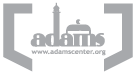 ADAMS Radiant Hearts is looking for loving and nurturing staff:Assistant Teachers:Candidates:1. Must hold at least a high school diploma from an American or International School.2. Must be fluent in English.3. Must be legally eligible to work in the U.S.4. Must be able to work from 9am-1pm, Monday-Thursday.5. Prior experience working in a Preschool will be preferred. 6. Must be a team player. Administrative AssistantCandidates:1. Must hold a Bachelor's Degree from an American or International School2. Must be fluent in English & proficient in English grammar3. Must be legally eligible to work in the U.S.4. Must have some administrative experience5. Must be proficient with Microsoft Word & Excel, able to enter simple data entries.6. Must be able to work from 8am-5pm, Monday-Thursday.Floaters:Candidates:1. Must hold at least a high school diploma from an American or International School.2. Must be fluent in English3. Must be legally eligible to work in the U.S.4. Must be able to work from 9am-3pm, Monday-Thursday5. Must be a team player. Interested candidates can send their resumes to: info@adamsrha.org Last date of submission is July 20th, 2021.